Ms. Evans, Grade 4							October 10, 2014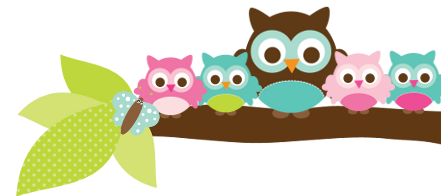 